PREDSEDA NÁRODNEJ RADY SLOVENSKEJ REPUBLIKYČíslo: CRD-173/2017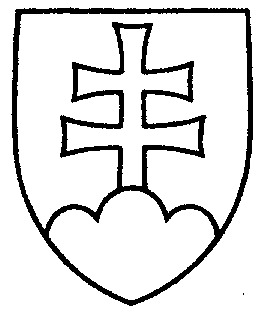 493ROZHODNUTIEPREDSEDU NÁRODNEJ RADY SLOVENSKEJ REPUBLIKYz 8. marca 2017o ospravedlnení neúčasti poslancov na 12. a 13. schôdzi Národnej rady Slovenskej republiky za mesiac február 2017Na základe písomných žiadostí poslancov Národnej rady Slovenskej republiky
o ospravedlnenie ich neúčasti na 12. a 13. schôdzi Národnej rady Slovenskej republiky za mesiac február 2017, po posúdení dôvodov neúčasti poslancov na rokovacích dňoch uvedených schôdzí Národnej rady Slovenskej republiky na základe vyjadrení predsedov poslaneckých klubovv súlade s § 63 ods.  5 zákona Národnej rady Slovenskej republiky 
č. 350/1996 Z. z. o rokovacom poriadku Národnej rady Slovenskej republiky v znení neskorších predpisovo s p r a v e d l ň u j e mneúčasť poslancov Národnej rady Slovenskej republiky na 12. a 13. schôdzi Národnej rady Slovenskej republiky za mesiac február 2017ANTAL  Péter		(MOST–HÍD)	dňa 7. 2. 2017ANTOŠOVÁ  Eva		(SNS)	v dňoch 7. – 16. 2. 2017BALÁŽ  Vladimír		(SMER-SD)	dňa 3. 2. 2017BAŠISTOVÁ  Alena		  -	v dňoch 9. a 10. 2. 2017BLANÁR  Juraj		(SMER-SD)	dňa 10. 2. 2017CSÉFALVAYOVÁ  Katarína	(MOST–HÍD)	v dňoch 1. – 16. 2. 2017DROBNÝ  Stanislav		(ĽS Naše Slovensko)	dňa 16. 2. 2017 FAIČ  Vladimír		(SMER-SD)	dňa 3. 2. 2017GOGA  Ľudovít		(SME RODINA)	dňa 16. 2. 2017GRENDEL  Gábor		(OĽANO)	v dňoch 9. a 10. 2. 2017Gröhling  Branislav		(SaS)	dňa 14. 2. 2017HAMBÁLEK  Augustín		(SMER-SD)	v dňoch 8. a 9. 2. 2017CHOMA  Igor		(SMER-SD)	dňa 10. 2. 2017JANČULA  Tibor		(SNS)	dňa 10. 2. 2017KOLESÁR  Juraj		(ĽS Naše Slovensko)	v dňoch 7. – 16. 2. 2017 KONDRÓT  Maroš		(SMER-SD)	dňa 16. 2. 2017KOTLEBA  Martin		(ĽS Naše Slovensko)	dňa 1. 2. 2017 KUCIAŇOVÁ  Magdaléna	(SNS)	v dňoch 9. a 10. 2. 2017LUKÁČ  Jozef		(OĽANO)	dňa 3. 2. 2017MAROSZ  Ján		(OĽANO)	dňa 10. 2. 2017PETRÁK  Ľubomír		(SMER-SD)	dňa 3. 2. 2017REMIŠOVÁ  Veronika		(OĽANO)	v dňoch 7. – 10. 2. 2017SHAHZAD  Silvia		(OĽANO)	dňa 1. 2. 2017SMOLÍKOVÁ  Eva		(SNS)	v dňoch 3. a 9. – 16. 2. 2017ŠIMKOVIČOVÁ  Martina	 -	v dňoch 8. - 10. 2. 2017VAŠEČKA Richard		(OĽANO)	dňa 1. 2. 2017ŽARNAY  Oto		(OĽANO)	v dňoch 7. – 10. 2. 2017Andrej   D a n k o   v. r.